Муниципальное автономное общеобразовательное учреждение«Средняя общеобразовательная школа №5 с углублённым изучением отдельных предметов»Рабочая программапо  физической культуре (СОО)предметКозак А.Г.Ф.И.О. учителяГО Первоуральск  2016 г.Пояснительная запискаРабочая программа по физической культуре составлена на основе Федеральногокомпонента государственного стандарта среднего (полного) общего образования (приказ МО РФ от 05.03.04г. № 1089); примерной программы по физической культуре среднего (полного) общего образования, программы физического воспитания в 10-11 классах (В.И.Лях, А.А.Зданевич, «Просвещение», 2008 г.); государственных требований к уровню физической подготовленности населения при выполнении нормативов Всероссийского физкультурно-спортивного комплекса «Готов к труду и обороне» (ГТО) (приказ Минспорта России от 18июля 2014, № 575).Содержание учебного предмета «Физическая культура» направлено на воспитание творческих, компетентных и успешных граждан России, способных к активной самореализации в личной, общественной и профессиональной деятельности.Изучение физической культуры на базовом уровне среднего (полного) общего образования направлено на достижение следующих целей:развитие физических качеств и способностей, совершенствование функциональныхвозможностей организма, укрепление индивидуального здоровья;воспитание бережного отношения к собственному здоровью потребности в занятияхфизкультурно-оздоровительной и спортивно-оздоровительной деятельностью;овладение технологиями современных оздоровительных систем физическоговоспитания, обогащение индивидуального опыта занятий специально-прикладнымифизическими упражнениями и базовыми видами спорта;освоение системы знаний о занятиях физической культурой, их роли и значении вформировании здорового образа жизни и социальных ориентации;приобретение компетентности в физкультурно-оздоровительной и спортивнойдеятельности, овладение навыками творческого сотрудничества в коллективных формахзанятий физическими упражнениями.Предметом образования в области физической культуры является двигательная(физкультурная) деятельность, которая своей направленностью и содержанием связана ссовершенствованием физической природы человека. В процессе освоения даннойдеятельности человек формируется как целостная личность, в единстве многообразия своих физических, психических и нравственных качеств. В соответствии со структуройдвигательной деятельности, учебный предмет физической культуры структурируется потрём основным разделам: знания (информационный компонент деятельности), физическоесовершенствование (мотивационно-процессуальный компонент деятельности) и способыдеятельности (операциональный компонент деятельности).В примерной программе для среднего (полного) общего образования двигательная деятельность, как учебный предмет, представлена двумя содержательными линиями:физкультурно-оздоровительная деятельность и спортивно-оздоровительная деятельность сприкладно-ориентированной физической подготовкой.Первая содержательная линия программы «Физкультурно-оздоровительнаядеятельность» ориентирует образовательный процесс на укрепление здоровья обучающихся и воспитание бережного к нему отношении. Через своё предметное содержание она нацеливается на формирование интересов и потребностей школьников в регулярных занятиях физической культурой и спортом, творческом использовании осваиваемого учебного материала в разнообразных формах активного отдыха и досуга, самостоятельной физической подготовке к предстоящей жизнедеятельности.В разделе «Знания о физкультурно-оздоровительной деятельности» содержатсясведения о роли занятий физической культурой в предупреждении раннего старенияорганизма человека, способах и средствах профилактики профессиональных заболеваний,возникающих в процессе трудовой деятельности. Здесь же приводятся знания обоздоровительных системах физического воспитания, средствах и формах активноговосстановления и повышения работоспособности человека.Во втором разделе «Физическое совершенствование с оздоровительнойнаправленностью» представлено учебное содержание, ориентированное на укреплениеиндивидуального здоровья обучающихся, повышение функциональных возможностейосновных систем их организма. Данное содержание включает в себя комплексы упражнений из современных оздоровительных систем физического воспитания, учитывающих интересы обучающихся в гармоничном развитии собственных физических способностей, формировании индивидуального типа телосложения, культуры движений.В третьем разделе «Способы физкультурно-оздоровительной деятельности»раскрываются способы самостоятельной организации и проведения оздоровительных форм занятий физической культурой, приёмы наблюдения за показателями собственного здоровья и работоспособности, индивидуального контроля и регулирования физических нагрузок на занятиях физическими упражнениями.Вторая содержательная линия «Спортивно-оздоровительная деятельность сприкладно-ориентированной физической подготовкой» соотносится с интересамиобучающихся в занятиях спортом и характеризуется направленностью на обеспечениеоптимального и достаточного уровня физической и двигательной подготовленностиобучающихся.В первом разделе «Знания о спортивно-оздоровительной деятельности с прикладно-ориентированной физической подготовкой» приводятся сведения об основахсамостоятельной подготовки обучающихся к соревновательной деятельности, даютсяпонятия тренировочного процесса и тренировочного занятия, раскрываются общиепредставления о прикладно-ориентированной физической подготовке и её связи соспортивно-оздоровительной деятельностью.Во втором разделе «Физическое совершенствование со спортивно-оздоровительной иприкладно-ориентированной физической подготовкой» даётся учебное содержание,ориентированное на повышение физической и технической подготовленности обучающихся по одному из базовых видов спорта, а также физические упражнения и комплексы, нацеленные на физическую подготовку обучающихся к предстоящей жизнедеятельности.В третьем разделе «Способы физкультурно-спортивной деятельности с прикладно-ориентированной физической подготовкой» приводятся практические умения, необходимые и достаточные для организации и проведения самостоятельных оздоровительных тренировок в режиме спортивной подготовки.Общеучебные умения, навыки и способы деятельностиПримерная программа предусматривает формирование у учащихся умений и навыков.В этом направлении приоритетными для учебного предмета «Физическая культура»являются:В познавательной деятельности:определение существенных характеристик изучаемого объекта;самостоятельное создание алгоритмов деятельности;формулирование полученных результатов.В информационно-коммуникативной деятельности:поиск нужной информации по заданной теме;умение развёрнуто обосновывать суждения, давать определения, приводитьдоказательства;владение основными видами публичных выступлений, следование этическим нормами правилам ведения диалога.В рефлексивной деятельности:понимание ценности образования как средства развития культуры личности;объективное оценивание своих учебных достижений, поведения, черт своей личности;владение навыками организации и участия в коллективной деятельности. Место предмета в учебном планеСогласно федеральному базисному учебному плану на изучение физической культуры в 10-11 классах отводится 102 часа, из расчета 3 часа в неделю.Содержание учебного предмета «Физическая культура»Современные оздоровительные системы физического воспитания, их роль в формировании здорового образа жизни, сохранении творческой активности и долголетия, предупреждении профессиональных заболеваний и вредных привычек, поддержании репродуктивной функции.Основы законодательства Российской Федерации в области физической культуры, спорта,туризма, охраны здоровья.Оздоровительные мероприятия по восстановлению организма и повышениюработоспособности: гимнастика при занятиях умственной и физической деятельностью;сеансы аутотренинга, релаксации и самомассажа; банные процедуры.Особенности соревновательной деятельности в массовых видах спорта; индивидуальнаяподготовка и требования безопасности.Физкультурно-оздоровительная деятельностьОздоровительные системы физического воспитания.Ритмическая гимнастика: индивидуально подобранные композиции из упражнений,выполняемых с разной амплитудой, траекторией, ритмом, темпом, пространственнойточностью.Аэробика: индивидуально подобранные композиции из дыхательных, силовых искоростно-силовых упражнений, комплексы упражнений на растяжение и напряжениемышц.Атлетическая гимнастика: индивидуально подобранные комплексы упражнений сдополнительным отягощением локального и избирательного воздействия на основныемышечные группы.Индивидуально-ориентированные здоровьесберегающие технологии: гимнастика приумственной и физической деятельности; комплексы упражнений адаптивной физическойкультуры; оздоровительные ходьба и бег.Спортивно-оздоровительная деятельностьПодготовка к соревновательной деятельности и выполнению видов испытаний (тестов) инормативов, предусмотренных Всероссийским физкультурно-спортивным комплексом«Готов к труду и обороне» (ГТО); совершенствование техники упражнений виндивидуально подобранных акробатических и гимнастических комбинациях (наспортивных снарядах); в беге на короткие, средние и длинные дистанции; прыжках в длину и высоту с разбега; передвижениях на лыжах; плавании; совершенствование технических приемов и командно-тактических действий в спортивных играх (баскетболе, волейболе, футболе, мини-футболе); технической и тактической подготовки в национальных видах спорта (абзац в редакции, введенной в действие приказом Минобрнауки России от 23 июня2015 года N 609).Прикладная физическая подготовкаПриёмы защиты и самообороны из атлетических единоборств. Страховка. Полосы препятствий. Кросс по пересеченной местности с элементами спортивного ориентирования; передвижение различными способами с грузом на плечах по возвышающейся над землей опоре; плавание на груди, спине, боку с грузом в руке.Тематическое планирование уроков физической культуры в 10-11 классахТРЕБОВАНИЯ К УРОВНЮ ПОДГОТОВКИ ВЫПУСКНИКОВВ результате изучения физической культуры на базовом уровне ученик должен: знать/пониматьвлияние оздоровительных систем физического воспитания на укрепление здоровья, профилактику профессиональных заболеваний и вредных привычек;способы контроля и оценки физического развития и физической подготовленности;правила и способы планирования систем индивидуальных занятий физическими упражнениями различной целевой направленности.уметь выполнять индивидуально подобранные комплексы оздоровительной и адаптивной (лечебной) физической культуры, композиции ритмической и аэробной гимнастики, комплексы упражнений атлетической гимнастики;выполнять простейшие приемы самомассажа и релаксации;преодолевать искусственные и естественные препятствия с использованием разнообразных способов передвижения;выполнять приемы защиты и самообороны, страховки и самостраховки;осуществлять творческое сотрудничество в коллективных формах занятий физической культурой.использовать приобретённые знания и умения в практической деятельности и повседневной жизни дляповышения работоспособности, сохранения и укрепления здоровья;подготовки к профессиональной деятельности и службе в Вооруженных Силах Российской Федерации;организации и проведения индивидуального, коллективного и семейного отдыха, участия в массовых спортивных соревнованиях;активной творческой деятельности, выбора и формирования здорового образа жизни;понимание взаимосвязи учебного предмета с особенностями профессий и профессиональной деятельности, в основе которых лежат знания по данному предмету.Контроль и оценка успеваемости по физической культуре Критериями оценки по физической культуре являются качественные и количественные показатели. Качественные показатели успеваемости – это степень овладения программным материалом: знаниями, двигательными умениями и навыками, способами физкультурно-оздоровительной деятельности. Количественные показатели успеваемости – это сдвиги в физической подготовленности, складывающиеся обычно из показателей развития основных физических способностей: силовых, скоростных, координационных; выносливости, гибкости и их сочетаний (силовой выносливости, скоростно-силовых качеств и т. п.). Эти показатели определяются результатами развития физических качеств. Количественные показатели, с одной стороны, как бы объективизируют и упрощают оценку успеваемости по физической культуре, а с другой стороны, если учитель ограничивается только ими, ведут к односторонности оценки. Вместе с тем количественные критерии необходимы особенно тогда, когда они выступают как одно из слагаемых общей, всесторонней оценки успеваемости по физической культуре в сочетании с глубоким качественным анализом результатов деятельности, причин тех или иных достижений и недостатков конкретного учащегося. Учитель должен представлять, что точные количественные критерии важны, прежде всего, в качестве объективного контроля за ходом физического развития, подготовленности и в какой-то мере за состоянием здоровья, а не 19 только как отметка и свидетельство успеваемости.Отметка по физической культуре будет играть стимулирующую и воспитывающую роль только в том случае, если учитель будет оценивать показатели физической подготовленности, достигнутые учеником не в данный момент, а за определённое время. Иначе говоря, ориентироваться надо не на наличный уровень развития физических качеств, а на темп (динамику) изменения их за определённый период.Оценка физкультурных знаний Оценивая знания обучающихся, надо учитывать их глубину и полноту, аргументированность их изложения, умение обучающихся использовать знания применительно к конкретным случаям и практическим занятиям физическими упражнениями в личном опыте.Оценка «5» выставляется за ответ, в котором обучающийся демонстрирует глубокое понимание сущности материала, логично его излагает, используя примеры из практики, своего опыта. Оценка «4» ставится за ответ, в котором содержатся небольшие неточности и незначительные ошибки. Оценку «3» обучающиеся получают за ответ, в котором отсутствует логическая последовательность, имеются пробелы в материале, нет должной аргументации и умения использовать знания в своем опыте. Оценка техники владения двигательными действиями (умениями, навыками) Оценка «5» – двигательное действие выполнено правильно (заданным способом), точно в надлежащем темпе, легко и четко. Оценка «4» – двигательное действие выполнено правильно, но недостаточно легко и четко, наблюдается некоторая скованность движений. Оценка «3» – двигательное действие выполнено в основном правильно, но допущена одна грубая или несколько мелких ошибок, приведших к неуверенному или напряженному выполнению. Оценка умения осуществлять физкультурно-оздоровительную деятельность Оценка «5» – обучающийся демонстрирует полный и разнообразный комплекс упражнений, направленный на развитие конкретной физической способности, или комплекс упражнений утренней, атлетической или ритмической гимнастики. При этом обучающийся может самостоятельно организовать место занятий, подобрать инвентарь и применить его в конкретных условиях, контролировать ход выполнения заданий и оценить его. Оценка «4» – имеются незначительные ошибки или неточности в осуществлении самостоятельной физкультурно-оздоровительной деятельности. Оценка «3» – обучающийся допускает грубые ошибки в подборе и демонстрации упражнений, направленных на развитие конкретной физической способности или включенных в утреннюю, атлетическую и ритмическую гимнастику; испытывает затруднения в организации мест занятий, подборе инвентаря; с трудом контролирует ход и итоги выполнения задания. Обучающиеся должны самостоятельно организовать места занятий, подобрать средства и инвентарь, применять их в конкретных условиях, контролировать ход выполнения деятельности и оценивать итоги. Чтобы правильно и точно оценить уровень физической подготовленности обучающегося, учителю следует учитывать два показателя. Первый – исходный уровень подготовленности в соответствии с ныне действующей Комплексной программой физического воспитания. Второй – сдвиги ученика в показателях физической подготовленности за определённый период времени. При оценке сдвигов в показателях определённых качеств учитель должен принимать во внимание особенности развития отдельных двигательных способностей, динамику их изменения, исходный уровень. При прогнозировании прироста скоростных способностей, которые являются более консервативными в развитии, не следует планировать больших сдвигов. При 20 прогнозировании же показателей выносливости в беге умеренной интенсивности, силовой выносливости темпы прироста могут быть выше. При оценке темпов прироста на отметку «5», «4», «3» учитель должен исходить из вышеприведённых аргументов, поскольку в каждом конкретном случае предсказание этих темпов осуществить невозможно. Задания учителя по улучшению показателей физической подготовленности должны представлять определённую трудность, но быть реально выполнимыми. Достижение этих сдвигов при условии систематических занятий даёт основание учителю для выставления высокой оценки. Итоговая оценка успеваемости по физической культуре складывается из суммы баллов, полученных обучающимся за все её составляющие. При этом преимущественное значение имеют оценки за умения и навыки осуществлять собственно двигательную, физкультурно-оздоровительную деятельность. Обучающиеся, отнесённые по состоянию здоровья к подготовительной медицинской группе, оцениваются на общих основаниях, за исключением тех видов двигательных действий и нормативов, которые им противопоказаны по состоянию здоровья. Обучающиеся специальной медицинской группы оцениваются по уровню овладения ими раздела «Основы знаний», умений осуществлять физкультурно-оздоровительную деятельность и выполнения доступных для них двигательных действий.Рекомендации к недельному двигательному режиму (не менее 10 часов)Учебно-методическое и материально-техническое обеспечение предмета «Физическая культура»Список литературыВиненко В.И. Физкультура, 5-11 кл.: календарно-тематическое планирование. Волгоград: Учитель, 2006.Голомидова С.Е. Физическая культура, поурочные планы 10-11 кл. Волгоград: Учитель-АСТ, 2004.Днепров Э.Д., Аркадьев А.Г. Сборник нормативных документов. Физическая культура. М.:Дрофа, 2006.Лях В.И., Зданевич А.А. Комплексная программа по физической культуре 1-11 кл. М.: Просвещение, 2006.Лях В.И., Зданевич А.А. Учебник по физической культуре 10-11 кл. М.: Просвещение, 2013. Матвеев А.П. Комплексная программа по физической культуре 5-11 кл. М.: Просвещение, 2006.Научно-методический журнал «Физическая культура в школе». М.: Школа-пресс, 2008- 2016.Погадаева Г.И. Настольная книга учителя физической культуры. М.: Физкультура и спорт", 2000.Фатеева Л.П. Подвижные игры, эстафеты для школьников. Ярославль: Академия Холдинг, 2005Янсон Ю.А. Физическая культура в школе. Книга для педагога. Ростов н/Д.: Феникс,Нормативы ВФСК ГТО5 ступень - Нормы ГТО для школьников 16-17 лет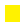 - золотой значок      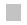 - серебряный значок - бронзовый значок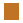 Государственные требования к уровню физической подготовленности при выполнении нормативов Всероссийского физкультурно-спортивного комплекса «Готов к труду и обороне» (ГТО) К выполнению нормативов Комплекса допускаются лица, относящиеся к различным группам здоровья, систематически занимающиеся физической культурой и спортом, в том числе самостоятельно, на основании результатов медицинского осмотра. Перечень видов испытаний (тестов), входящих в Комплекс, и порядок оценки выполнения нормативов лицами, отнесенными по состоянию здоровья к подготовительной или специальной медицинским группам, утверждаются федеральным органом исполнительной власти, осуществляющим функции по выработке государственной политики и нормативно-правовому регулированию в сфере здравоохранения. Комплекс предусматривает три уровня трудности (золотой, серебряный и бронзовый знаки отличия Комплекса). Лица, выполнившие нормативы комплекса, имеют право на получение соответствующего знака отличия комплекса. Лица, имеющие спортивные звания и спортивные разряды не ниже второго юношеского и выполнившие нормативы комплекса, соответствующие серебряному знаку отличия, награждаются золотым знаком отличия Комплекса.«Рассмотрено»На заседании ШМО учителей________________________________________протокол № 1 от «30» августа   2016 г«Согласованно» Заместитель директора по УВР Орешенкова Н.В.      Ф.И.О.«01» сентября  2016 г                                             «Утверждаю»приказ № ____от «__» _______ 2016 г __________/Чижевская Р.Д./      директор            Ф.И.О.№ п/пТема урокаДатаПланируемый результатДомашнее заданиеКонтрольНормативыПримечаниеОсновы знаний. 5 часовОсновы знаний. 5 часовОсновы знаний. 5 часовОсновы знаний. 5 часовОсновы знаний. 5 часовОсновы знаний. 5 часовОсновы знаний. 5 часов1.1Техника безопасности на уроках физкультурыЗнать основы техники безопасности, меры профилактики травматизма.Уметь оказать первую помощь. Повторить правила поведения в спортивном зале и на стадионе.1.2Влияние легкоатлетических упражнений на системы дыхания и кровообращения.Знать, как различные упражнения влияют на системы организма.1.3Роль и значение физической культуры в обществе. Владеть знаниями о значении физической культуры и ее роли в обществе.1.4Профилактика вредных привычек.Иметь представление овреде курения, алкоголя и наркотиков.1.5Занятия спортом и его значение в формировании ЗОЖ.Понимать значимостьздорового образа жизни для человека.№ п/пТема урокаТема урокаДатаПланируемый результатДомашнее заданиеКонтрольНормативыПримечание1 полугодие: легкая атлетика – 11 часов, спортивные и подготовительные игры – 4 часа, баскетбол – 10 часов, волейбол – 10 часов.1 полугодие: легкая атлетика – 11 часов, спортивные и подготовительные игры – 4 часа, баскетбол – 10 часов, волейбол – 10 часов.1 полугодие: легкая атлетика – 11 часов, спортивные и подготовительные игры – 4 часа, баскетбол – 10 часов, волейбол – 10 часов.1 полугодие: легкая атлетика – 11 часов, спортивные и подготовительные игры – 4 часа, баскетбол – 10 часов, волейбол – 10 часов.1 полугодие: легкая атлетика – 11 часов, спортивные и подготовительные игры – 4 часа, баскетбол – 10 часов, волейбол – 10 часов.1 полугодие: легкая атлетика – 11 часов, спортивные и подготовительные игры – 4 часа, баскетбол – 10 часов, волейбол – 10 часов.1 полугодие: легкая атлетика – 11 часов, спортивные и подготовительные игры – 4 часа, баскетбол – 10 часов, волейбол – 10 часов.1 полугодие: легкая атлетика – 11 часов, спортивные и подготовительные игры – 4 часа, баскетбол – 10 часов, волейбол – 10 часов.1Техника безопасности на уроках легкой атлетики.Техника безопасности на уроках легкой атлетики.Знать Т.Б. в спортивном зале и на стадионе.Повторение Т.Б.2Низкий старт.Низкий старт.Знать технику спринтерского бега , уметь выполнять стартовый разгон.Медленный бег до 15 мин.3Круговая тренировка (на развитие физических качеств).Круговая тренировка (на развитие физических качеств).Уметь работать группами, используя спортивный инвентарь (гантели, мячи, скакалки).Поднимание туловища 8х20р.4Кроссовый бег.Кроссовый бег.Знать технику кроссового бега. Уметь выполнять длительный бег до 25 мин. Уметь выбирать индивидуальный режим физ. нагрузкиБег до 20мин. дев.до 25мин. Юн.5Бег на короткие дистанции (30метров).Бег на короткие дистанции (30метров).Знать технику бега на короткие дистанции.Медленный бег до 15 мин.Зачет – бег 30м. 4,4 «5» 4,8 4,6 «4» 5,1 5,0 «3» 5,46Круговая тренировка.Круговая тренировка.Уметь работать группами, используя спортивный инвентарь (гантели, мячи, скакалки).Подтягивание на перекладине 10х10р.7Бег на длинные дистанции.Бег на длинные дистанции.Знать технику бега на длинные дистанции. Уметь выполнять длительный бег. Уметь выбирать индивидуальный режим физ. нагрузки.Бег до 20мин. дев.до 25мин. юн.8Теория: «Роль физической культуры в обществе».Теория: «Роль физической культуры в обществе».Должны владеть знаниями о значении физической культуры и ее роли в обществе.9Подтягивание на высокой и низкой перекладине.Подтягивание на высокой и низкой перекладине.Уметь правильно выполнять подтягивание.Зачет – подтягивание. 15 «5» 18 12 «4» 14 6 «3» 1010Прыжок в высоту с разбега.Прыжок в высоту с разбега.Знать технику выполнения прыжка (отталкивание, полет, приземление). Уметь выполнять прыжок.11Прыжки через скакалкуПрыжки через скакалкуВладеть техникой прыжков через скакалку.Зачет -прыжки через скакалку за 1мин. 120 «5» 140 110 «4» 130 90 «3» 10012Круговая тренировка (на развитие физических качеств).Круговая тренировка (на развитие физических качеств).Уметь работать группами, используя спортивный инвентарь (гантели, мячи, скакалки).Поднимание туловища 8х20р.13Техника безопасности на уроках гимнастики. Кувырки вперед и назад.Техника безопасности на уроках гимнастики. Кувырки вперед и назад.Знать Т.Б. на уроках гимнастики. Знать технику упражнений.Повторить кувырки.14Учебно-тренировочная игра в баскетболУчебно-тренировочная игра в баскетболЗнать правила игры. Владеть техникой ведения и передач мяча, уметь играть в баскетбол по правилам. Уметь осуществлять судейство.15Ведение мяча различными способами. Круговая тренировкаВедение мяча различными способами. Круговая тренировкаЗнать технику, уметь работать по станциям.16Ведение мяча «змейкой» и бросок после 2-х шагов.Ведение мяча «змейкой» и бросок после 2-х шагов.Владеть техникой ведения и броска мяча в кольцо.Повторить технику бросков.Зачет – ведение и бросок мяча после 2-х шагов (сек). 6.0 «5» 8.0 8.0 «4» 10.0 10.0 «3» 12.017Учебно-тренировочная игра в баскетбол.Учебно-тренировочная игра в баскетбол.Знать правила игры. Владеть техникой ведения и передач мяча, уметь играть в баскетбол по правилам. Уметь осуществлять судейство.18Круговая тренировка (на развитие физических качеств).Круговая тренировка (на развитие физических качеств).Уметь работать группами, используя спортивный инвентарь (гантели, мячи, скакалки).Поднимание туловища 8х20р.19Штрафной бросок.Штрафной бросок.Знать технику выполнения штрафного броска (положение рук и ног при броске). Уметь выполнять штрафной бросок.Выполнение штрафного броска, 5 попаданий из 10.20Учебно-тренировочная игра в баскетболУчебно-тренировочная игра в баскетболЗнать правила игры. Владеть техникой ведения и передач мяча, уметь играть в баскетбол по правилам. Уметь осуществлять судейство.21Круговая тренировка.Круговая тренировка.Уметь работать группами, используя спортивный инвентарь (гантели, мячи, скакалки).Подтягивание на перекладине 10х10р.22Учебно-тренировочная игра в баскетболУчебно-тренировочная игра в баскетболЗнать правила игры. Владеть техникой ведения и передач мяча, уметь играть в баскетбол по правилам. Уметь осуществлять судейство.23Передача мяча.Передача мяча.Знать технику выполнения мяча сверху 2-мя руками24Передачи мяча разными способами.Передачи мяча разными способами.Владеть техникой передачи мяча (от груди, от плеча, из-за головы, с отскоком в пол).25Штрафной бросок.Штрафной бросок.Знать технику выполнения штрафного броска (положение рук и ног при броске). Уметь выполнять штрафной бросок.Зачет – штрафной бросок (из 5 бросков). 3 попадания «5» 2 попадания «4» 1 попадания «3»26Волейбол. Подачи мяча (верхняя и нижняя).Волейбол. Подачи мяча (верхняя и нижняя).Владеть техникой подачи мяча. Уметь выполнять подачи в определенные зоны площадки.Прыжки через скакалку 6х50р.Точность попадания мяча в определенную зону площадки.27Учебно-тренировочная игра в баскетбол.Учебно-тренировочная игра в баскетбол.Знать правила игры. Владеть техникой ведения и передач мяча, уметь играть в баскетбол по правилам. Уметь осуществлять судейство.28Учебно-тренировочная игра в волейбол.Учебно-тренировочная игра в волейбол.Знать правила игры, уметь играть по правилам, используя технику приема и передач мяча.Использовать игру в волейбол в организации активного отдыха.29Техника безопасности на уроках гимнастики. Кувырки вперед и назад.Техника безопасности на уроках гимнастики. Кувырки вперед и назад.Знать Т.Б. на уроках гимнастики. Знать технику упражнений.Повторить кувырки.30Круговая тренировка.Круговая тренировка.Уметь работать группами, используя спортивный инвентарь (гантели, мячи, скакалки).Подтягивание на перекладине 10х10р.31Акробатическая комбинация.Акробатическая комбинация.Знать порядок выполнения элементов, владеть техникой упражнений.Повторение комбинации.Зачет - акробатическая комбинация32Акробатическая комбинация.Акробатическая комбинация.Знать порядок выполнения элементов, владеть техникой упражнений.Повторение комбинации.Зачет - акробатическая комбинация33Круговая тренировкаКруговая тренировкаУметь работать группами, используя спортивный инвентарь (гантели, мячи, скакалки).Подтягивание на перекладине 10х10р.34Акробатическая комбинация.Акробатическая комбинация.Знать порядок выполнения элементов, владеть техникой упражнений.Повторение комбинацииЗачет - акробатическая комбинация35Переворот боком (колесо).Переворот боком (колесо).Владеть техникой упражнения36Подача мяча (нижняя прямая).Подача мяча (нижняя прямая).Владеть техникой подачи мяча. Уметь выполнять подачи в определенные зоны площадки.Поднимание туловища 8х20р.Зачет – точность попадания в определенную зону площадки. Из 10 подач: в 1 и 6 по 3 «5» в 1 и 6 по 2 «4» в 1 и 6 по 1 «3»37Опорный прыжок способом «ноги врозь».Опорный прыжок способом «ноги врозь».Знать технику выполнения (наскок на мостик, толчок, полет, толчок руками, приземление). Уметь выполнять прыжок с разбега.38Длинный кувырок.Длинный кувырок.Знать технику выполнения. Уметь выполнять кувырок.Зачет – по технике выполнения кувырка39Учебно-тренировочная игра в волейбол.Учебно-тренировочная игра в волейбол.Знать правила игры, уметь играть по правилам, используя технику приема и передач мяча.Использовать игру в организации отдыха40Акробатическая комбинация.Акробатическая комбинация.Знать порядок выполнения элементов, владеть техникой упражнений.Повторение комбинацииЗачет - акробатическая комбинация41Учебно-тренировочная игра в баскетбол.Учебно-тренировочная игра в баскетбол.Знать правила игры. Владеть техникой ведения и передач мяча, уметь играть в баскетбол по правилам. Уметь осуществлять судейство.42Круговая тренировка.Круговая тренировка.Уметь работать группами, используя спортивный инвентарь (гантели, мячи, скакалки).Подтягивание на перекладине 10х10р.43Учебно-тренировочная игра в волейбол.Учебно-тренировочная игра в волейбол.Знать правила игры, уметь играть по правилам, используя технику приема и передач мяча.Использовать игру в организации отдыха44Учебно-тренировочная игра в баскетбол.Учебно-тренировочная игра в баскетбол.Знать правила игры. Владеть техникой ведения и передач мяча, уметь играть в баскетбол по правилам. Уметь осуществлять судейство.45Круговая тренировка (на развитие физических качеств).Круговая тренировка (на развитие физических качеств).Уметь работать группами, используя спортивный инвентарь (гантели, мячи, скакалки).Поднимание туловища 8х20р.46Учебно-тренировочная игра в баскетбол.Учебно-тренировочная игра в баскетбол.Знать правила игры.Владеть техникой веденияи передач мяча, уметьиграть в баскетбол поправилам. Уметьосуществлять судейство47Тест на гибкость (из положения сед ноги врозь).Тест на гибкость (из положения сед ноги врозь).Владеть техникой упражненияЗачет.48Учебно-тренировочная игра в волейбол.Учебно-тренировочная игра в волейбол.Знать правила игры, уметь играть по правилам, используя технику приема и передач мяча.Использовать игру в организации отдыха.49Учебно-тренировочная игра вволейбол.Учебно-тренировочная игра вволейбол.Знать правила игры, уметьиграть по правилам,используя технику приемаи передач мяча.Использовать игру в волейбол в организации активного отдыха.50Игровой урок. Подведение итогов 1 полугодия. Принять КУ у задолжников.Игровой урок. Подведение итогов 1 полугодия. Принять КУ у задолжников.2 полугодие: лыжные гонки – 16 часов, спортивные игры – 9 часов, плавание – 8 часов, ОФП – 5 часов, легкая атлетика – 12 часов, история – 2 часа.2 полугодие: лыжные гонки – 16 часов, спортивные игры – 9 часов, плавание – 8 часов, ОФП – 5 часов, легкая атлетика – 12 часов, история – 2 часа.2 полугодие: лыжные гонки – 16 часов, спортивные игры – 9 часов, плавание – 8 часов, ОФП – 5 часов, легкая атлетика – 12 часов, история – 2 часа.2 полугодие: лыжные гонки – 16 часов, спортивные игры – 9 часов, плавание – 8 часов, ОФП – 5 часов, легкая атлетика – 12 часов, история – 2 часа.2 полугодие: лыжные гонки – 16 часов, спортивные игры – 9 часов, плавание – 8 часов, ОФП – 5 часов, легкая атлетика – 12 часов, история – 2 часа.2 полугодие: лыжные гонки – 16 часов, спортивные игры – 9 часов, плавание – 8 часов, ОФП – 5 часов, легкая атлетика – 12 часов, история – 2 часа.2 полугодие: лыжные гонки – 16 часов, спортивные игры – 9 часов, плавание – 8 часов, ОФП – 5 часов, легкая атлетика – 12 часов, история – 2 часа.2 полугодие: лыжные гонки – 16 часов, спортивные игры – 9 часов, плавание – 8 часов, ОФП – 5 часов, легкая атлетика – 12 часов, история – 2 часа.5151Техника безопасности на уроках лыжных гонок. Попеременные ходыЗнать Т.Б. на уроках лыжных гонок, температурный режим. Знать технику попеременных ходов, уметь передвигаться, используя различные ходы.Прохождение дистанции на лыжах.Прохождение дистанции до 5км. без учета времени52-5352-53Прохождение дистанции до 5км попеременным ходом.Прохождение дистанции до 5км. без учета времени.5454ОФП. Круговая тренировка на развитие выносливости.Уметь работать по станциям.55-5655-56Коньковый ход. Одновременный бесшажный ход.Владеть техникой хода. Уметь спускаться с горы, используя бесшажный ходПовторение техники ходов.Прохождение дистанции до 5км.5757Теория: «Роль физической культуры в укрепление здоровья».Владеть знаниями о значении физической культуры и ее роли в обществе.58-5958-59Спуски с горы в разных стойках. Прохождение дистанции до 5км.Владеть техникой спусков.Прохождение дистанции до 5км. Зачет – по технике спусков.6060ОФП. Круговая тренировка с элементами легкой атлетики.Уметь работать группами, используя спортивный инвентарь (скакалки эстафетные палочки, барьеры).61-6261-62Подъемы в гору разными способами. Круговые эстафеты на лыжах.Знать технику подъемов: «елочкой», «лесенкой». Владеть техникой лыжных ходов. Уметь проходить дистанцию на скорости.Зачет – по технике подъемов.6363Баскетбол. Штрафной бросок.Знать технику выполнения штрафного броска (положение рук и ног приброске). Уметь выполнять штрафной бросок.64-6564-65Развитие выносливости при прохождении длинных дистанций (до 10км). Подъемы в гору разными способами.Применять передвижение на лыжах для развития выносливости. Знать технику подъемов: «елочкой», «лесенкой».Повторить технику подъемов.6666ОФП. Круговая тренировка с элементами легкой атлетики.Уметь работать группами, используя спортивный инвентарь (скакалки эстафетные палочки, барьеры).67-6867-68Повороты в движении после спусков с горы.Знать технику поворотов: «упором», «плугом».Прохождение дистанции до 5км6969Метание мяча на дальность.Применять упражнения в метании для развития физических качеств.Повторить технику метания.70-7170-71Развитие выносливости при прохождении длинных дистанций (до 10км). Подъемы в гору разными способами.Применять передвижение на лыжах для развития выносливости. Знать технику подъемов: «елочкой», «лесенкой».Повторить технику подъемов.7272Эстафетный бег.Уметь передавать эстафетную палочку в «коридоре». Владеть бегом на короткие дистанции.Уметь передавать эстафетную палочку в «коридоре». Владеть бегом на короткие дистанции.73-7473-74Повороты в движении после спусков с горы.Знать технику поворотов: «упором», «плугом».Прохождение дистанции до 5км.7575Прыжок в длину с места.Уметь правильно отталкиваться 2-мя ногами, приземляться на согнутые ногиМедленный бег до 15мин.76-7776-77Техника безопасности на уроках плавания. Кроль на груди.Знать Т.Б. в бассейне и на воде. Знать технику кроля на груди (согласование движений рук, ног и дыхания). Уметь проплывать кролем на груди в координации до 800м.Свободное плавание до 30мин.Проплывание до 800м.7878Учебно-тренировочная игра в баскетбол.Знать правила игры. Владеть техникой ведения и передач мяча, уметь играть в баскетбол по правилам. Уметь осуществлять судейство.79-8079-80Стартовый прыжок. Кроль на груди и спине.Знать технику выполнения (толчок, вход в воду, дыхание). Уметь выполнять прыжок с тумбочки. Уметь проплывать в координации до 500м.Свободное плавание.Проплывание до 500м8181Учебно-тренировочная игра в баскетболЗнать правила игры. Владеть техникой ведения и передач мяча, уметь играть в баскетбол по правилам. Уметь осуществлять судейство82-8382-83Повороты в воде. Плавание вольным стилем.Владеть техникой поворота.Свободное плавание.Зачет 50м вольным стилем. 42 «5» 1.00 1.05 «4» 1.158484Техника безопасности на уроке легкой атлетики. Эстафеты с элементами легкой атлетики.Знать Т.Б. в спортивном зале и на стадионе. Уметь передавать эстафетную палочку85-8685-86Комплексное плавание.Знать технику перехода с одного стиля плавания на другой с использованием поворота в воде.Зачет – 100м вольным стилем. 2.00 «5» 2.30 без учета времени – «4»8787Стайерский бег.Демонстрировать беговые упражнения и уметь выполнять бег на длинные дистанции.8888ОФП. Подтягивание на высокой и низкой перекладине.Уметь правильно выполнять подтягивание, предупреждая появление ошибок и соблюдая правила безопасностиЗачет – подтягивание. 15 «5» 18 12 «4» 14 6 «3» 108989Спортивная ходьба.Знать технику спортивной ходьбы. Анализировать и демонстрировать технику спортивной ходьбы.Повторение техники спортивной ходьбы.Техника выполнения.9090Теория: «Профилактика вредных привычек»9191ОФП. Прыжки через скакалку за 15 сек.Владеть прыжковыми упражнениями для развития физических качеств.Зачет – прыжки через скакалку. 35 «5» 40 30 «4» 35 25 «3» 309292Кроссовый бег.Уметь выполнять длительный бег в медленном темпе.Медленный бег до 20 мин.Бег до 20мин. Без перехода на шаг.9393Баскетбол. Броски мяча в кольцо.Описывать технику бросков. Уметь попадать в кольцо с разных точек.Повторение техники броска.9494Бег с преодолением препятствий.Уметь выполнять бег с препятствиями (барьеры, скамьи, набивные мячи).9595Бег на средние дистанции (300метров).Владеть техникой бега.Медленный бег до 15 мин.Зачет – бег300м.52.0 «5» 1.0056.0 «4» 1.101.00 «3» 1.159696Метание мяча в горизонтальную цель (с10м).Знать технику выполнения метания мяча. Описывать технику метания.Зачет – метаниемяча (из 5попаданий).3 - «5»2 - «4»1 - «3»9797Футбол. Ведение мяча разными способамиВладеть техникой ведения мяча. Уметь демонстрировать упражнение.Зачет – ведение мяча «змейкой» и удар по воротам (техника выполнения)9898Линейные эстафеты. Принять у задолжников КУ.Демонстрировать беговые упражнения с различными предметами (кубик, скакалка, набивной мяч, палочка).Принять у задолжников КУ.9999Учебная игра в баскетбол и футболЗнать правила спортивных игр. Владеть судейскими жестами.100100Метание мяча на дальность.Применять упражнения в метании для развития физических качеств.Повторить технику метания.101101Учебно-тренировочная игра в футбол.Уметь самостоятельно играть в футбол. Судейство по правилам.102102Игровой урок. Футбол, волейбол, баскетбол (по выбору учащихся). Подведение итогов за учебный год.Уметь самостоятельно провести спортивную игруЗадание на каникулы.№ п/пВиды двигательной деятельностиВременной объём в неделю, не менее (мин)1Утренняя гимнастика1402Обязательные учебные занятия в общеобразовательных организациях1353Виды двигательной деятельности в процессе учебного дня754Организованные занятия в спортивных секциях и кружках по легкой атлетике, плаванию, лыжам, полиатлону, гимнастике, подвижным и спортивным играм, фитнесу, единоборствам, туризму, в группах общей физической подготовки, участие в спортивных соревнованиях1355Самостоятельные занятия физической культурой (с участием родителей), в том числе подвижными и спортивными играми, другими видами двигательной деятельности120В каникулярное время ежедневный режим должен составлять не менее 4 часовВ каникулярное время ежедневный режим должен составлять не менее 4 часовВ каникулярное время ежедневный режим должен составлять не менее 4 часов№ п/пНаименование оборудованияКоличествоТехнические средства обучения:Ноутбук1Учебно-практическое оборудованиеБревно гимнастическое высокое1Бревно гимнастическое напольное1Козёл гимнастический1Конь гимнастический1Мост гимнастический1Мат гимнастический10Стойки для прыжков в высоту8Планка для прыжков в высоту3Сетка волейбольная3Брусья гимнастические параллельные1Мячи баскетбольные35Мячи футбольные13Мячи волейбольные3Обручи большие10Обручи малые10Стойки сигнальные10Гантели 0,5кг.10Гантели 1 кг.10Гантели 6 кг.6Барьеры тренировочные6Коврики гимнастические3№ п/пВиды испытаний (тесты)Возраст 16-17 летВозраст 16-17 летВозраст 16-17 летВозраст 16-17 летВозраст 16-17 летВозраст 16-17 лет№ п/пВиды испытаний (тесты)ЮношиЮношиЮношиДевушкиДевушкиДевушки№ п/пВиды испытаний (тесты)Обязательные испытания (тесты)Обязательные испытания (тесты)Обязательные испытания (тесты)Обязательные испытания (тесты)Обязательные испытания (тесты)Обязательные испытания (тесты)Обязательные испытания (тесты)Обязательные испытания (тесты)1Бег на 100 м (сек.)14,614,313,818,017,616,32Бег на 2 км (мин., сек.)9.208.507.5011.5011.209.502или на 3 км (мин., сек.)15.1014.4013.10---3Прыжок в длину с разбега (см)3603804403103203603или прыжок в длину с места толчком двумя ногами (см)2002102301601701854Подтягивание из виса на высокой перекладине (кол-во раз)810134или рывок гири (кол-во раз)1525354или подтягивание из виса лежа на низкой перекладине (кол-во раз)---1113194или сгибание и разгибание рук упоре лежа на полу (кол-во раз)---910165Поднимание туловища из положения лежа на спине (кол-во раз 1 мин.)3040502030406Наклон вперед из положения стоя с прямыми ногами на гимнастической скамье (см)+6+8+13+7+9+16Испытания (тесты) по выборуИспытания (тесты) по выборуИспытания (тесты) по выборуИспытания (тесты) по выборуИспытания (тесты) по выборуИспытания (тесты) по выборуИспытания (тесты) по выборуИспытания (тесты) по выбору7Метание спортивного снаряда весом 700 г (м)273238---7или весом 500 г (м)---1317218Бег на лыжах на 3 км (мин., сек.)---19.1518.4517.308или на 5 км (мин., сек.)25.4025.0023.40---8или кросс на 3 км по пересеченной местности*---Без учета времениБез учета времениБез учета времени8или кросс на 5 км по пересеченной местности*Без учета времениБез учета времениБез учета времени---9Плавание на 50 м (мин., сек.)Без учета времениБез учета времени0.41Без учета времениБез учета времени1.1010Стрельба из пневматической винтовки из положения сидя или стоя с опорой локтей о стол или стойку, дистанция - 10 м (очки)15202515202510или из электронного оружия из положения сидя или стоя с опорой локтей о стол или стойку, дистанция - 10 м (очки)18253018253011Туристический поход с проверкой туристических навыковВ соответствии с возрастными требованиямиВ соответствии с возрастными требованиямиВ соответствии с возрастными требованиямиВ соответствии с возрастными требованиямиВ соответствии с возрастными требованиямиВ соответствии с возрастными требованиямиКол-во видов испытаний видов (тестов) в возрастной группеКол-во видов испытаний видов (тестов) в возрастной группе111111111111Кол-во испытаний (тестов), которые необходимо выполнить для получения знака отличия Комплекса**Кол-во испытаний (тестов), которые необходимо выполнить для получения знака отличия Комплекса**678678* Для бесснежных районов страны* Для бесснежных районов страны* Для бесснежных районов страны* Для бесснежных районов страны* Для бесснежных районов страны* Для бесснежных районов страны* Для бесснежных районов страны* Для бесснежных районов страны** При выполнении нормативов для получения знаков отличия Комплекса обязательны испытания (тесты) на силу, быстроту, гибкость и выносливость.** При выполнении нормативов для получения знаков отличия Комплекса обязательны испытания (тесты) на силу, быстроту, гибкость и выносливость.** При выполнении нормативов для получения знаков отличия Комплекса обязательны испытания (тесты) на силу, быстроту, гибкость и выносливость.** При выполнении нормативов для получения знаков отличия Комплекса обязательны испытания (тесты) на силу, быстроту, гибкость и выносливость.** При выполнении нормативов для получения знаков отличия Комплекса обязательны испытания (тесты) на силу, быстроту, гибкость и выносливость.** При выполнении нормативов для получения знаков отличия Комплекса обязательны испытания (тесты) на силу, быстроту, гибкость и выносливость.** При выполнении нормативов для получения знаков отличия Комплекса обязательны испытания (тесты) на силу, быстроту, гибкость и выносливость.** При выполнении нормативов для получения знаков отличия Комплекса обязательны испытания (тесты) на силу, быстроту, гибкость и выносливость.